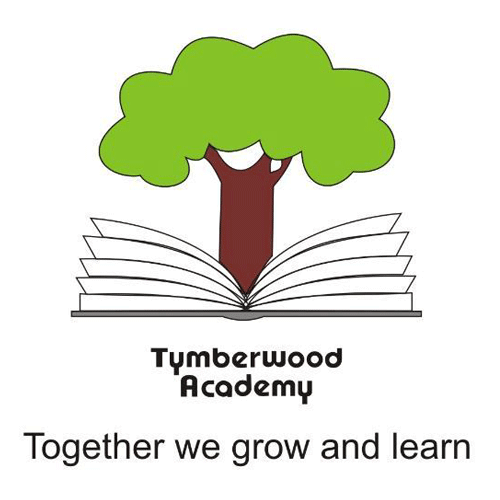 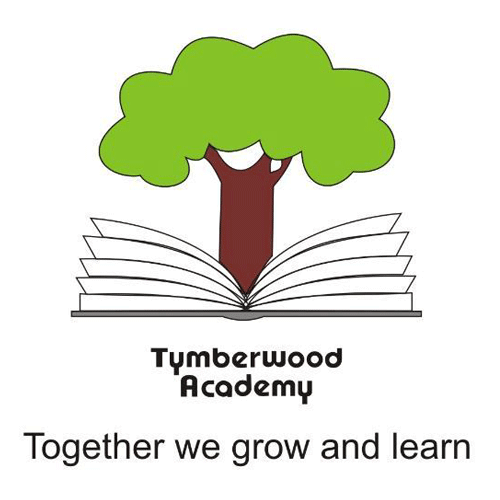 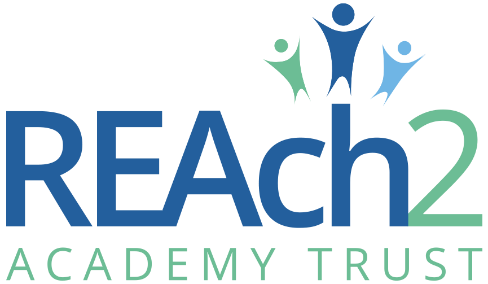 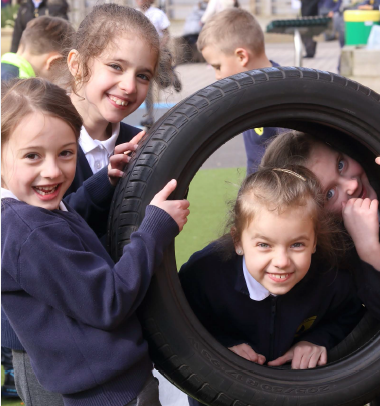 Letter from Catherine Paine, Chief Executive OfficerDear CandidateThank you for your interest in this role within the REAch2 Academy Trust. This is a hugely exciting time for our family of schools. The Trust has been recognised by the Department for Education as being well placed to raise standards and achieve excellence for pupils in a growing number of schools nationwide. We are presented with a rare opportunity to make a real difference to the lives and life chances of so many primary school children – many of whom haven’t previously received the educational opportunities they deserve.The Trust includes schools at all stages of development, from those requiring significant improvement through to existing outstanding schools. As a Trust we are clear about the importance of achieving long term sustainability for our schools. Our vision is to enable individual academies to flourish with real autonomy, whilst also ensuring a strong ethos of support and collaboration across our schools. Employees within REAch2 belong to a national community of professionals, and benefit from a wide range of networks and development opportunities across the Trust. In time, our best teachers are able to work across schools, develop specialisms and step up to leadership roles within and beyond their own academy. The Trust provides a strong culture of collaboration and support, together with high expectations for staff and pupils alike. Those we recruit are able to demonstrate that they share our values, are highly motivated to work with colleagues within and beyond their school to continuously develop their skills and pursue professional excellence and are committed to providing the highest standards of teaching for all children. If that is you then we would be delighted to receive your application.  Catherine Paine 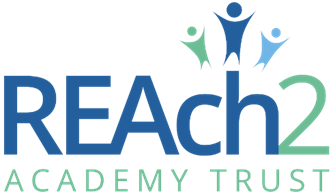 CEOOur Cornerstones and TouchstonesREAch2 is defined by the values of excellence, quality, delivery and standards – these features give the Trust its enduring attributes and its inherent reliability.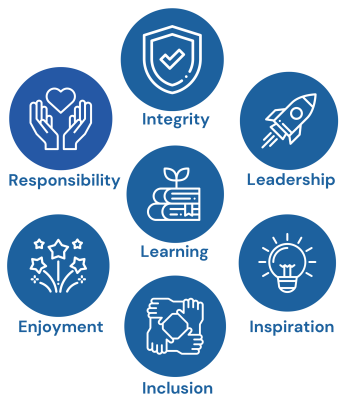 However, what gives each REAch2 Academy its uniqueness are the Touchstones of the Trust (seen on the right). Just as 500 years ago Touchstones were used to test the quality of the gold they marked, so too our touchstones find what is precious and set these things apart. They are used to express the values and ethos of the Trust and describe what the Trust wants to be known for and how it wishes to operate.With good leadership, we aspire to develop children academically, emotionally, physically and spiritually. We notice talent and spot the ‘possible’ in people as well as the ‘actual’. Developing potential across our Trust becomes a realisation that there is a future worth pursuing for everyone. Children deserve enjoyment in their learning and the pleasure that comes from absorption in a task and achieving their goals. Providing contexts for learning which are relevant, motivating and engaging, release in children their natural curiosity, fun and determination. Inspiration breathes energy and intent into our schools: through influential experiences, children can believe that no mountain is too high and that nothing is impossible.REAch2 serves a wide range of communities across the country and we celebrate the economic, social, cultural and religious diversity that this brings: embracing inclusion ensures that we are a Trust that serves all, believing that everyone can succeed.We take our responsibility seriously. We act judiciously with control and care. We don’t make excuses, but mindfully answer for our actions and continually seek to make improvements.REAch2 is a Trust that has a strong moral purpose, our integrity is paramount. Our mission is to change children's lives by providing the very best quality education we can. Through this, children can fulfil their potential, become happy, successful adults and contribute effectively and meaningfully to society. We welcome the fact that all our decisions and actions are open to scrutiny. You can learn more about REAch2 at our website: www.reach2.orgThe roleHigher Level Teaching Assistant/Cover SupervisorWe are looking for an aspiring Higher Level Teaching Assistant/Cover Supervisor to join our team as soon as possible! Tymberwood Academy, part of Reach2 offers a supportive environment and your career development will be encouraged. The post will initially be to cover 'PPA/leadership release/ECT release' and sometimes absence across the school. For this reason you will need to be a person who is flexible, organised and willing to embrace change at any point.  You will also need to be confident/willing to learn to teach across the primary age range.  If you can answer yes to these questions then we think you should read on!Do your values align with ours, ‘Equality, Respect, Kindness, Responsibility and Honesty’ as well as our mission statement, ‘Nurturing Potential, Inspiring a Generation and Excellence for All’?Do you hold the necessary HLTA certified qualification?Do you firmly believe that all children should be nurtured, happy, cared for and know that you are fighting for them?Do you want to work in a school where you can make a difference?We are an Ofsted rated ‘good’ school as reported in March 2022, please do view our report.We have a great team with effective systems in place.  The ideal candidate will:Have high expectations and believe every child can achieveMake learning irresistible, effective and inclusiveBe excited about ongoing professional development, being a lifelong learnerActively contribute to the wider life of the schoolHave excellent interpersonal skills and be able to work well as part of a teamBe able to build relationships with all stakeholdersFor successful candidates we can offer:Amazing children who want to be the best versions of themselvesA dedicated, motivated staffA leadership team who works with the staff and listens to feedbackAn active school community with supportive familiesA commitment to bespoke professional development based on EEF researchFeedback to ensure growthA vibrant and welcoming learning environmentExcellent training at all levels through the school and REAch2 Academy TrustA recently judged ‘good’ rated ofsted schoolBackground to Tymberwood AcademyTymberwood Academy is a thriving two form entry school (with a Nursery) which serves approximately 450 pupils. The school is often called, “The hidden gem of Gravesend!” as not many parents and carers know that it exists – but when they send their child to Tymberwood they can see that the school gives them the best possible chances to succeed through nurturing their potential; aiming to inspire this generation of children to be the best that they can be by providing them with excellence in all areas. The school is lucky to be able to do this in the expansive grounds that we have.Tymberwood has a broad, balanced and community relevant curriculum. The three main pillars in which we build around are: Skills and Knowledge, Enriching Opportunities and Behaviours for Life.  We want our children to acquire targeted and transferable skills whilst learning critical and broad banks of knowledge which allow pupils to fully prepare for the next stages of their learning journey. Distinctive enrichment opportunities are woven throughout the school; they explicitly link to learning where cultural awareness and capital is built upon and solidified. This also includes our 11 promises of experiences that the children will have before they leave our school, 11 before 11.  Preparing pupils for the next stage of their learning, and for a place in modern Britain, is about developing the whole child. We must prepare them with the character, virtues and values to withstand the winds of change and positively impact on society. We whole heartedly believe that enticing children to read and building a real passion towards reading for pleasure is essential in laying the strong foundations needed for all areas and aspects of learning.  We equip them with the ability to decode whilst growing them as individual readers.Tymberwood has a SRP (Specialist Resource Provision) for Physical Disabilities and we serve a higher than average number of pupils with SEND, the staff are unrelenting in their drive to give the children the highest quality provision. Staff thinking and daily action is fully child and need centred  and staff see no barrier in what children can achieve, no matter what their starting point. Moreover, the everyday ethos and climate at Tymberwood is something that we are immensely proud of.At Tymberwood, we are absolutely committed to continuous improvement where we are always striving to sharpen the quality of the children’s learning. We are a caring employer who invests in the future of our employees, as only through their excellence can we deliver excellence for the children and families whom we serve. To see more information about the school, please visit our website Tymberwood AcademyAs a member of the REAch2 Trust, a national family of primary academies, Tymberwood Academy is committed to raising standards and achieving excellent for all pupils whatever their background or circumstance. The Trust provides a strong culture of collaboration and support, together with high expectations for staff and pupils alike. Tymberwood Academy is committed to safeguarding and promoting the welfare of children and young people / vulnerable adults and expects all staff and volunteers to share this commitment. This position is subject to an enhanced DBS check and satisfactory written references.The applicationYou are invited to submit an application form to the headteacher, Frazer Westmorland using recruitment@reach2.org REAch2 Academy Trust have an Equal Opportunities Policy for selection and recruitment. Applicants are requested to complete the Trust’s online Equality & Diversity Monitoring Form separately. In accordance with our Safeguarding Policy the successful candidate will be required to have an enhanced DBS check.To arrange an informal discussion or an informal visit please contact Frazer Westmorland, Headteacher using 01474 361193.  Early applications are encouraged and we reserve the right to close the vacancy if a suitable candidate is found.The application process and timetableThe candidates selected for interview will be informed after shortlisting and full details of the interview programme will be provided. Safeguarding, Safer Recruitment and Data ProtectionAt REAch2 we recognise that those who work in an academy are in a unique position in their care of children. The responsibility for all staff to safeguard pupils and promote their welfare, as stated in Section 175 of the Education Act (2002) is one that is central to our ethos, our policies and our actions. All children are deserving of the highest levels of care and safeguarding, regardless of their individual characteristics or circumstances, and we are committed to applying our policies to ensure effective levels of safeguarding and care are afforded to all our pupils. We will seek to recruit the best applicant for the job based on the abilities, qualifications, experience as measured against the job description and person specification. The recruitment and selection of staff will be conducted in a professional, timely and responsive manner and in compliance with current employment legislation, and relevant safeguarding legislation and statutory guidance.All information is stored securely and any information supplied by unsuccessful candidates will be destroyed through a confidential waste system six months after the decision has been communicated, in accordance with our information and records retention policy.The Trust ensures all applicant data is stored and processed appropriately. For further details on how your information will be managed during the recruitment process please refer to our Privacy Notice for Job Applications. Job Description Post:			Higher Level Teaching Assistant (HLTA)Responsible to:	 Class Teacher/Phase Leader/HeadteacherCore PurposeTo be responsible for planning and preparing lessons/learning activities and to deliver these in either a subject specialism or key stage of the national teaching and learning curriculum to a whole class.To cover full classes in the absence of teaching colleagues.To be responsible for recording and reporting on development progress and attainment.To manage and supervise pupil behaviour, and contribute to the maintenance of effective school administration To work under the instruction/guidance of teaching/senior staff to undertake work/care/support programmes, to enable access to learning for pupils and to assist the teacher in the management of pupils and the classroom.  Work may be carried out in the classroom or outside the main teaching area.ResponsibilitiesStrategic direction and development of National Curriculum provision in the school with the support of, and under the direction of the Head and Deputy Head Teacher(s) to:Contribute to a positive ethos in which all pupils have access to a broad, balanced and relevant curriculum;Analyse and interpret relevant school, local and national data relating to their own class and advise the head teacher on the level of resources required to maximise achievement;Liaise with staff, parents/carers, external agencies and other schools to co-ordinate their contribution, provide maximum support and ensure continuity of provision within their class;Consider the views of both pupils and parents/carers and to respond appropriatelyTeaching and Learning:Develop a classroom environment and teaching practice which secures effective learning across the breadth of the National (including Foundation Stage) Curriculum and provides a professional model, clearly demonstrating effective teaching, classroom organisation and display, and high standards of achievement, behaviour and discipline;Support the identification of, and provision for pupils with additional educational needs;Regularly monitor progress of pupils within their class which is then reflected in teaching plans, Evaluate the effectiveness of their teaching and learning by work analysis and use these analyses to guide future improvements; Ensure setting of realistic and challenging expectations for pupils in their classLiaise effectively with staff to ensure the successful transition of pupils through the schoolContribute to meetings, discussions and management systems necessary to co-ordinate the work of the school as a whole;Relationships with Staff:Achieve constructive working relationships with all staffDirect, organise and manage the work of support staff within the classroom,Provide regular information to senior staff on class progress;Effective deployment of staff and resources:Maintain and develop class resources and budget, co-ordinate their deployment and monitor their effectiveness in meeting the class objectives;General Duties:Promote equal opportunities within the school and to seek to ensure the implementation of the school’s equal opportunities policy.Take on any additional responsibilities which might, from time to time, be determined.Other requirements:To participate in training and performance management as required.To have an up-to-date Enhanced DBS Disclosure with barred list.These duties may be varied to meet the changing demands of the school at the reasonable direction of the Headteacher.  This job description does not form part of the contract of employment. It describes the way the post holder is expected to perform and complete the particular duties as set out above.Person SpecificationApplication deadline: Midday, Tuesday 16 April 2024School visits:  Welcome. Please contact the school office on 01474 361193Interviews: Tuesday 23 April 2024Contract details:35 hours per week, term time onlySalary: KR6 £23,801- £25,262 FTEStart date:As soon as possibleEssential DesirableRight to work in the UK*Knowledge/Qualifications and experienceKnowledge/Qualifications and experienceKnowledge/Qualifications and experienceLevel 2 qualification in English/Literacy*Level 2 qualification in Maths/Numeracy*Higher Level Teaching Assistant Qualification*Level 3 qualification in English/Literacy*Level 3 qualification in Maths/Numeracy*Qualified Teacher Status*Evidence of a commitment to safeguarding and promoting the welfare of children and young people*Evidence of excellent classroom practice with the ability to create a class atmosphere that is achievement orientated and to inject pace into a lesson, using strategies that build children’s self-esteem.*Experience of teaching year groups within Foundation Stage/Key Stage 1/Key Stage 2*Evidence of the ability to raise standard significantly in own classroom and throughout the school.*Skills , abilities and personal attributesSkills , abilities and personal attributesSkills , abilities and personal attributesAbility to provide a high quality, well differentiated education and expect high standards from all children.*Ability to contribute effectively to support team work.*Ability to communicate and work effectively with parents/carers and external agencies in partnership.*Enthusiasm for teaching, a positive philosophy and outlook, coupled with a good sense of humour.*The willingness and ability to move between key stages FS/KS1/KS2 if required.*Full knowledge and understanding of the Foundation Stage Curriculum Guidance, National Curriculum and the National Primary Strategy.*ICT skills for both personal and classroom use.*Ability to communicate well, be an effective whole school team member.*Highly organised, with the ability to work on own initiative.*Ability to ensure that policy and procedures are carried out correctly and effectively.*Ability to self-evaluate learning needs and actively seek learning activities.*Understanding of the need at all times for confidentiality and discretion.*Ability to engage in professional dialogue about the curriculum, school organisation, procedures and policies.*Commitment to promote and support the aims of REAch2 *